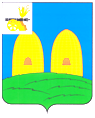 АДМИНИСТРАЦИЯСЫРОКОРЕНСКОГО СЕЛЬСКОГО ПОСЕЛЕНИЯРОСЛАВЛЬСКОГО РАЙОНА СМОЛЕНСКОЙ ОБЛАСТИПОСТАНОВЛЕНИЕот 26.12.2020 г. №  93О внесении изменений в Административный регламент предоставления муниципальной услуги «Предоставление информации о порядке предоставления жилищно – коммунальных услуг населению» В соответствии с Федеральным законом от 06.10.2003 № 131 – ФЗ «Об общих принципах организации местного самоуправления в Российской Федерации», Федеральным законом от 27.07.2010 № 210 – ФЗ «Об организации предоставления государственных и муниципальных услуг», Администрация Сырокоренского сельского поселенияРославльского района Смоленской областип о с т а н о в л я е т:1. Внести в Административный регламент предоставления муниципальной услуги «Предоставление информации о порядке предоставления жилищно – коммунальных услуг населению», утвержденный постановлением Администрации Сырокоренского сельского поселения Рославльского района Смоленской области от 20.01.2017 г. №7 (в редакции постановлений Администрации Сырокоренского сельского поселения Рославльского района Смоленской области от 18.05.2017 г. №25, от 22.06.2018 г.№ 41, от 20.01.2020 г.№ 5), следующие изменения:1) в разделе 2:- пункт 2.7 изложить в следующей редакции:«2.7. Исчерпывающий перечень оснований для отказа в приеме документов, необходимых для предоставления муниципальной услуги2.7.1. Основания для отказа в приеме документов, необходимых для предоставления муниципальной услуги, федеральным законодательством не предусмотрены.»;- дополнить пунктом 2.13 следующего содержания:«2.13. Исчерпывающий перечень оснований для приостановления и (или) отказа в предоставлении муниципальной услуги2.13.1. Основания для приостановления предоставления муниципальной услуги отсутствуют.2.13.2. Заявителю может быть отказано в предоставлении муниципальной услуги в следующих случаях:- если в письменном обращении не указаны фамилия, имя, отчество гражданина, направившего обращение, и почтовый адрес, по которому должен быть направлен ответ;- если в письменном обращении содержатся нецензурные, либо оскорбительные выражения, угрозы жизни, здоровью и имуществу работников Администрации, а также членов их семей;- если текст письменного обращения не поддается прочтению;- если из содержания запроса невозможно установить, какая именно информация запрашивается;- если информация, за предоставлением которой обратился заявитель, не относится к определенной настоящим Административным регламентом (не относится к информации о порядке предоставления жилищно-коммунальных услуг населению).»;2) в разделе 3:- пункт 3.2. дополнить подпунктом 3.2.4. следующего содержания: «3.2.4. Оснований для оставления заявления заявителя о предоставлении муниципальной услуги без рассмотрения не предусмотрено.»;- дополнить пунктом 3.7 следующего содержания: «3.7. Выдача дубликата документа, выданного по результату предоставления муниципальной услуги3.7.1. При утрате оригинала документа, являющегося результатом предоставления муниципальной услуги, заявителю, на основании его письменного заявления о выдаче дубликата (приложение № 3) к настоящему Административному регламенту), выдается его дубликат. Дубликат выдается в соответствии со вторым экземпляром, находящимся в архиве Администрации. На лицевой стороне дубликата в правом верхнем углу проставляется штамп «Дубликат».»;- дополнить пунктом 3.8. следующего содержания:«3.8. Исправление опечаток и (или) ошибок в документе, являющемся результатом предоставления муниципальной услуги3.8.1. В случае выявления заявителем технической ошибки (описки, опечатки, грамматической или арифметической ошибки) в полученном заявителем документе, являющемся результатом предоставления муниципальной услуги, заявитель вправе подать заявление об исправлении таких опечаток и (или) ошибок по форме согласно приложению № 4 к настоящему Административному регламенту с приложением документов, свидетельствующих о наличии в разрешении технической ошибки и содержащих правильные данные, а также оригинал, в котором содержится техническая ошибка.3.8.2. Подача заявлений об исправлении опечаток и (или) ошибок осуществляется лично непосредственно в Администрацию.Исправление опечаток и (или) ошибок в документе, являющемся результатом предоставления муниципальной услуги, осуществляется Администрацией.3.8.3. При исправлении опечаток и (или) ошибок в документе не допускается:1) изменение содержания документа, являющегося результатом предоставления муниципальной услуги;2) внесение новой информации, сведений из вновь полученных документов, которые не были предоставлены при подаче заявления о предоставлении муниципальной услуги.3.8.4. В срок не более 10 рабочих дней с момента регистрации соответствующего заявления проводится проверка указанных в заявлении сведений, осуществляется подготовка документов с исправленными опечатками и (или) ошибками либо письменный мотивированный отказ в исправлении документа, являющегося результатом предоставления муниципальной услуги.3.8.5. Передача заявителю документов с исправленными техническими ошибками осуществляется заявителю почтовым отправлением или передается заявителю либо уполномоченному представителю заявителя лично под роспись.3.8.6. Оригинал, в котором содержится техническая ошибка, после выдачи заявителю документов с исправленными техническими ошибками не подлежит возвращению заявителю.»;- дополнить пунктом 3.9. следующего содержания:«3.9. Получение сведений, в том числе в электронной форме, о ходе рассмотрения запроса о предоставлении муниципальной услуги3.9.1. Заявитель имеет возможность получения информации о ходе рассмотрения запроса о предоставлении муниципальной услуги. 3.9.2. Информация о ходе предоставления услуги направляется заявителю Администрацией, в срок, не превышающий 1 рабочий день после завершения выполнения соответствующего действия, на указанный заявителем адрес электронной почты. При предоставлении муниципальной услуги в электронной форме заявителю направляется: а) уведомление о приеме и регистрации заявления о предоставлении муниципальной услуги; б) уведомление о принятии решения о предоставлении муниципальной услуги; в) уведомление о принятии мотивированного отказа в предоставлении муниципальной услуги.»; 3) в разделе 5:- дополнить пунктом 5.5.1. следующего содержания: «5.5.1. В случае установления в ходе или по результатам рассмотрения жалобы признаков состава административного правонарушения или преступления должностное лицо, работник, наделенные полномочиями по рассмотрению жалоб, незамедлительно направляют имеющиеся материалы в органы прокуратуры.»;- дополнить пунктом 5.7.1. следующего содержания:«5.7.1. Ответ на жалобу заявителя не дается в случаях, если:- в жалобе не указаны фамилия заявителя, направившего жалобу, илипочтовый адрес, по которому должен быть направлен ответ. Если в указанной жалобе содержатся сведения о подготавливаемом, совершаемом или совершенном противоправном деянии, а также о лице, его подготавливающем, совершающем или совершившем, жалоба подлежит направлению в государственный орган в соответствии с его компетенцией;- текст жалобы не поддается прочтению, о чем в течение семи календарных дней со дня регистрации жалобы сообщается заявителю, направившему жалобу, если его фамилия и почтовый адрес поддаются прочтению.Орган, предоставляющий муниципальную услугу, при получении жалобы, в которой содержатся нецензурные либо оскорбительные выражения, угрозы жизни, здоровью и имуществу должностного лица, а также членов его семьи, вправе оставить жалобу без ответа по существу поставленных в ней вопросов и сообщить заявителю, направившему жалобу, о недопустимости злоупотребления правом.В случае если причины, по которым ответ по существу поставленных в жалобе вопросов не мог быть дан, в последующем были устранены, заявитель вправе вновь направить жалобу в орган, предоставляющий муниципальную услугу.»;4) дополнить приложениями № 3, № 4 (прилагаются).                                                                                                                                         2. Настоящее постановление подлежит размещению на официальном сайте Администрации Сырокоренского сельского поселения Рославльского района Смоленской области в информационно - телекоммуникационной сети «Интернет». 3.  Контроль исполнения настоящего постановления оставляю за собой.Глава муниципального образованияСырокоренского сельского поселенияРославльского района Смоленской области                                           С.В.  Иванов